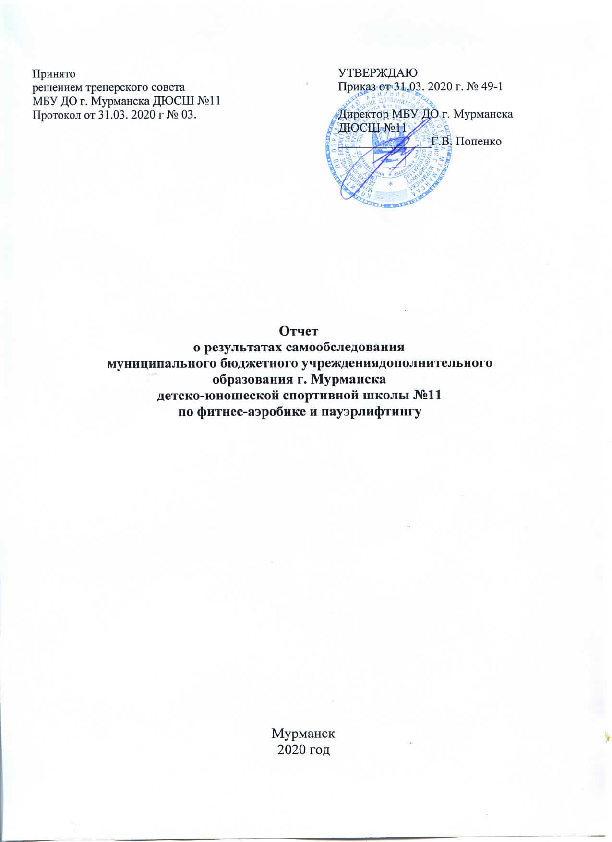 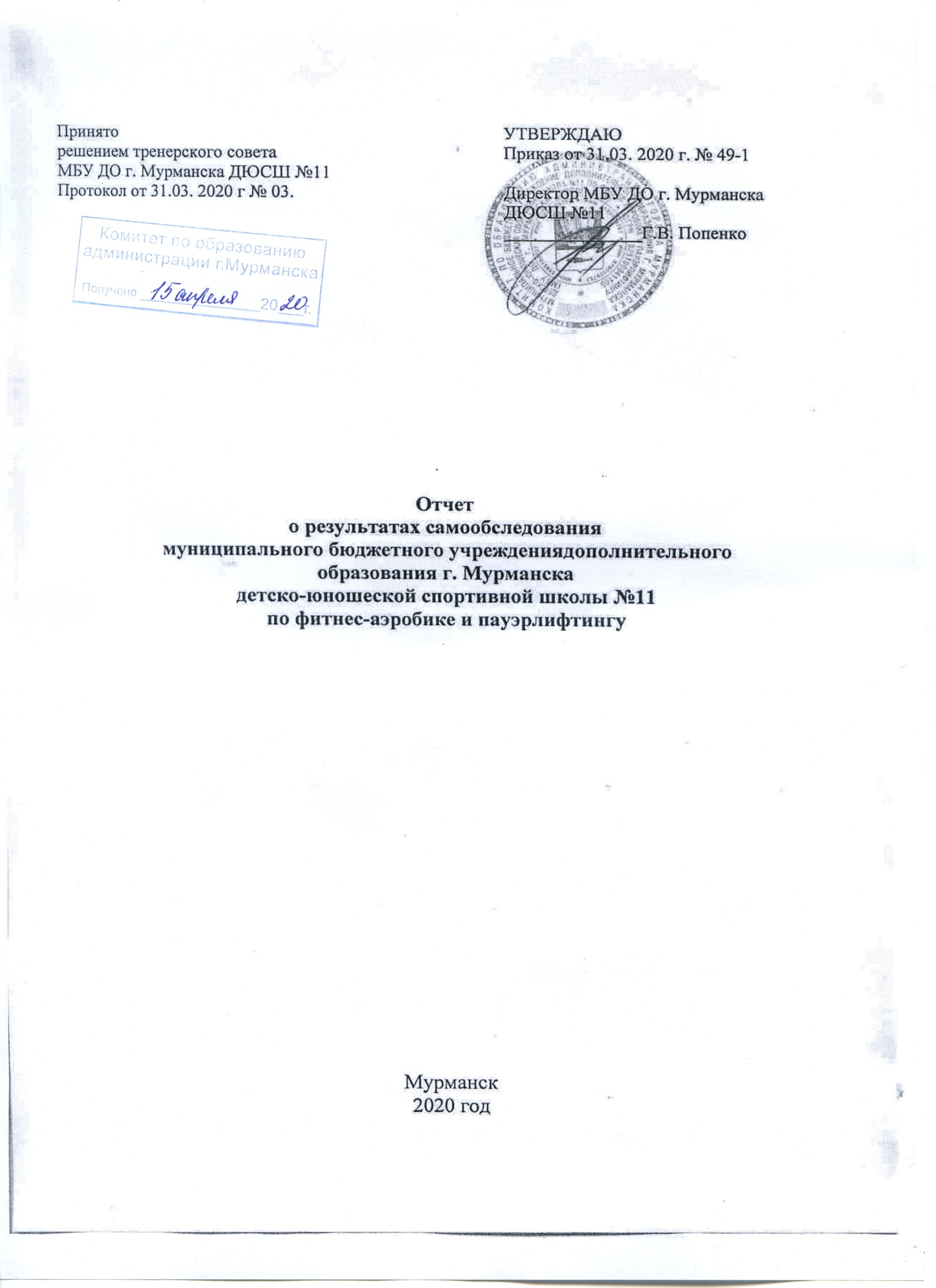 СодержаниеВведениеОсновные направления деятельности спортивной  школы,  цели, задачиОбщие сведения об учрежденииУправление  и  кадровое обеспечениеОрганизация образовательного процессаУчебная работаМетодическая работаВоспитательная работа.Внутришкольный контрольРабота с родителями.Связь со средствами массовой информацииМатериально - техническая базаВыводы о работе  и перспективы  развитияРезультаты  самообследованияI. ВведениеМуниципальное  бюджетное  учреждение дополнительного образования  г. Мурманска детско-юношеская спортивная школа  №11 по фитнес аэробике и пауэрлифтингу (далее по тексту – Учреждение) провела самообследование  своей деятельности,  в соответствии с  Законом  РФ  «Об   образовании  в  Российской  Федерации» от 29.12.2012 N 273-ФЗ (п. 3 ч. 2 статьи 29),   во исполнение  приказов Министерства образования и науки Российской Федерации (Минобрнауки России) от 14 июня 2013 г. N 462 «Об  утверждении  Порядка  проведения  самообследования  образовательной организацией» с изменениями и дополнениями от 14 декабря 2017года, от 10 декабря  2013 г № 1324 «Об утверждении показателей деятельности организации, подлежащей самообследованию»,  в целях обеспечения доступности и открытости информации о состоянии  развития  Учреждения, выполнении  объёма показателей,  необходимых  для  достижения   основных целей и задач,  всестороннего анализа готовности учреждения  к реализации дополнительных  общеобразовательных общеразвивающих программ, а также установления  соответствия содержания обучения и воспитания детей целям и задачам дополнительного образования. Приказом Министерства просвещения от 09 ноября 2018 №196 «Об утверждении порядка организации и осуществления образовательной деятельности по дополнительным общеобразовательным программам»	Настоящий отчёт составлен по материалам самообследования деятельности ДЮСШ №11 за 2019 год.Цель самообследования:  Систематический внутренний контроль целью объективного анализа деятельности учреждения, получение максимально полных  данных о настоящем статусе Учреждения,    определение соответствия содержания образовательной деятельности целям и задачам, выявление  различных изменений.Процедура самоанализа деятельности   проводилась назначенной  приказом директора  Учреждения комиссией и состояла из  четырех этапов:- планирование и подготовка  работ по самообследованию Учреждения; - организация и проведение самообследования в Учреждении;- обобщение полученных результатов и на их основе формирование отчета;- рассмотрение и утверждение отчета.	В соответствии с  приложением № 5  к приказу Минобрнауки России №1324  от 10.12.2013. «Показатели деятельности организации  дополнительного образования»,  комиссией по проведению самобследования отслеживались и анализировались следующие показатели деятельности:-  организационно-правовое обеспечение образовательной деятельности; -  структура и система управления; -  образовательная  деятельность;-  соответствие  качества  подготовки  выпускников  по  результатам выполнения программ в полном объеме и  предусмотренной программами итоговой аттестаций; -  качество организации учебного процесса; -  воспитательная деятельность; -  образовательная деятельность; -  методическое обеспечение образовательного  процесса; -  кадровое  обеспечение    по  заявленным  образовательным программам; - учебно-методическое сопровождение  и  используемые  иные  библиотечно-информационные ресурсы, средства  обеспечения  образовательного  процесса; -  материально-техническая база.По результатам  самообследования  дана  оценка образовательной деятельности, в рамках которой  были рассмотрены все аспекты учебно-воспитательной, образовательной деятельности обучающихся, уровня освоения образовательных программ,  подготовки выпускников,  системы управления образовательным процессом, качества кадрового, учебно-методического и информационного обеспечения, материально-технической базы, функционирования внутренней системы оценки качества  образования;         Подведены итоги, в том числе и соревновательной  деятельности, работы по внедрению в практику  новых образовательных программ в области культивируемых видов спорта  и методической компетенции тренерского коллектива, ряда других направлений, необходимых для обеспечения  решения основных целей и задач деятельности Учреждения. 	Методы, применяемые при  проведении  самообследования: мониторинг (аналитический, сравнительный анализ), собеседование, наблюдение, опрос.Источники информации:Нормативно-правовые документы, итоги плановых проверок, локальные нормативные акты  регламентирующие  деятельность  Учреждения  (аналитические материалы, планы и анализы работы, программы, расписания занятий и т. д.).Анализ и результаты  итоговой аттестации, результаты выступления учащихся на спортивных соревнованиях.II. Основные направления деятельности  МБУ ДО г.Мурманска ДЮСШ №11,  ЦЕЛИ, ЗАДАЧИВ своей деятельности  ДЮСШ №11 руководствуется Законом РФ «Об образовании в  Российской Федерации от 29 декабря 2012 г. № 273-ФЗ.Приказом Министерства просвещения от 09 ноября 2018 №196 «Об утверждении порядка организации и осуществления образовательной деятельности по дополнительным общеобразовательным программам».Санитарно-эпидемиологическими  правилами и нормативами  СанПиН 2.4.4.3172-14.,  Лицензией на осуществление образовательной деятельности, приказами и распоряжениями Учредителя, Уставом, локальными нормативными  актами.Основные цели и задачи деятельности, стоящие перед ДЮСШ №11:-  качественное выполнение, в полном объеме, реализуемых  дополнительныхобщеразвивающих  программ, постоянное, выявление и поддержка одаренных детей; -   создание    условий, для индивидуального развития способностей каждого обучающегося  с помощью полученных знаний и умений и  навыков в избранном виде спорта;-   развитие   и внедрение передовых   технологий,  форм и методов творческого самовыражения обучающихся, повышение  уровня предоставляемых образовательных услуг,  обеспечение их  соответствия ожиданиям обучающегося, помощь в социализации в современном мире;-     интеграция всех имеющихся в Учреждении образовательных ресурсов,  в целях сохранения мотивацииобучающихся к систематическим занятиям физической культурой и спортом и создания   необходимых условий для дополнительного образования, обеспечивающих  качественное освоение программфизкультурно-спортивной направленности;- создание   комфортных  условий для  творческой и профессиональной  работы педагогического коллектива,  сохранение традиционной  и  развитие  современной  педагогической  культуры,   личностно-творческой самореализации;- реализация  общеобразовательных общеразвивающих программ;- содействие активному участию  спортивных объединенийДЮСШ в городских, региональных, всероссийских и международных спортивных мероприятиях;-  непрерывное   повышение   профессиональной   компетенции тренеров-преподавателей, через  самообразование, организацию и проведение повышения квалификации и  методической работы;-  развитие у обучающихся  комплекса  способностей, знаний,  умений и навыков, соответствующих выбранному виду спорта;- взаимодействие с региональными спортивными  федерациями,   общеобразовательными  школами,  учреждениями и организациями  физической культуры, проведение творческих, культурно-спортивных мероприятий;- систематическое повышение квалификации тренерско-преподавательского состава;МБУ ДО г.Мурманска ДЮСШ №11 является юридическим лицом, имеет обособленное имущество, самостоятельный баланс, лицевые счета в территориальном органе, печать со своим наименованием, бланки, штампы, ведет бухгалтерский  учет, представляет  бухгалтерскую  и статистическую отчетность  в  порядке, установленном законодательством  РФ. Виды деятельности Учреждения:-  дополнительное образование физкультурно-спортивной направленности по общеразвивающим программам.III. Общие сведения об учрежденииХарактеристика муниципального бюджетного учреждения дополнительного образования г.Мурманска  детско-юношеской спортивной школы №11 по фитнес аэробике и пауэрлифтингу.Краткая историческая справка. 	Муниципальное  бюджетное  учреждение дополнительного образования   г.Мурманска  детско-юношеская спортивная школа №11  по  фитнес аэробике  и пауэрлифтингу, именуемая  далее «Учреждение»,  является    учреждением дополнительного образования,  в  соответствии с приказом комитета по образованию АГМ от 12.12.2011 года № 1422 учреждению установлена организационно-правовая форма – муниципальное бюджетное учреждение.  Учреждение, как школа, создано постановлением администрации города  Мурманска от 19.06.2007  года    № 849.  Спортивная школа реорганизована   из муниципального  образовательного учреждения дополнительного образования детей города  Мурманска  детско-юношеского клуба физической подготовки «Серпантин».  ДЮКФП «Серпантин»  был  создан решением  комитета  по  образованию администрации  города  Мурманска  (приказ  от 11 апреля 2002  года  № 266)  на  базе  ДЮКФП (решение Первомайского  районного  совета народных депутатов города  Мурманска от 01.09.1990 г.  № 99). Название «Серпантин»  ДЮКФП присвоено  приказом отдела  образования администрации  Первомайского  района города Мурманска  от 27.03.1995 года № 226а. 	Муниципальное бюджетное учреждение дополнительного образования г. Мурманска детско-юношеская спортивная школа №11  по  фитнес аэробике  и пауэрлифтингу является некоммерческой организацией и действует в соответствии с Гражданским кодексом РФ,  Федеральными законами от 12.01.1996 № 7-ФЗ «О некоммерческих организациях»,  от 29.12.2012 № 273-ФЗ «Об образовании в Российской Федерации», Законом Мурманской области от 28.06.2013 № 1649-01-ЗМО «Об образовании в Мурманской области», иными нормативными правовым актами, настоящим Уставом и локальными нормативными актами Учреждения.           Полное наименование Учреждения: муниципальное бюджетное  учреждение дополнительного образования  г. Мурманска детско-юношеская спортивная школа № 11 по фитнес аэробике и пауэрлифтингу.          Сокращенное наименование Учреждения: МБУ ДО г. Мурманска ДЮСШ №11. Год основания  1990 г.Местонахождение Учреждения: юридический адрес: 183014, город Мурманск, улица Баумана 47а, корпус Вфактический адрес: 183014, город Мурманск, улица Баумана 47а, корпус ВУчредителем Учреждения является муниципальное образование город Мурманск. Функции и полномочия учредителя осуществляет комитет по образованию администрации города Мурманска, именуемый в дальнейшем Учредитель. Учреждение является юридическим лицом, имеет самостоятельный баланс, лицевые счета в территориальных органах Федерального казначейства, печать, штамп, бланки со своим наименованием. Образовательная деятельность Учреждения по реализации дополнительных  общеразвивающих  программ. Деятельность Учреждения  лицензирована в порядке, установленном законодательством.Условия для организации  образовательного процессаУчреждение  расположено  в  отдельно стоящем здании  в Первомайском округе  города Мурманска.  Общая  площадь помещения 828,6 кв. метра,  в том числе 5 спортивных залов, две раздевалки, методический кабинет, тренерская комната, кабинет администрации, кабинет директора, медицинский кабинет,   4 душевые, туалетные комнаты.                                                                                                                           ДЮСШ  осуществляет свою образовательную деятельность согласно муниципального задания.	Режим работы Учреждения	Режим работы, формы занятий,  их продолжительность,  правила  приёма детей в спортивную школу, порядок и периодичность проведения промежуточной и итоговой аттестации  обучающихся по дополнительным общеразвивающим  программам Учреждение устанавливает локальными нормативными актами  самостоятельно на текущий учебный год.   Форма получения образования – очная.Язык обучения – русский.В учреждении ежегодно разрабатывается  календарный план-график образовательного процесса на  учебный год,  который  утверждается директором.  Для обучающихся  и сотрудников  в Учреждении действуют правила внутреннего распорядка, обеспечивающие чёткое выполнение установленного режима, организации учебно-тренировочного  процесса и создание  комфортной образовательной среды.Организация  занятий   Учебный процесс  в  Учреждении осуществляется   в соответствии с расписанием  учебно-тренировочных занятий по каждой из реализуемых образовательных программ. При составлении расписания в Учреждении соблюдаются   следующие условия:-   рабочая неделя – шестидневная;-   занятия ведутся в две  смены с учётом занятости обучающегося в общеобразовательной  школе;-  между занятиями в общеобразовательной школе и посещением спортивной школы имеются перерывы для отдыха;	  Продолжительность учебного   занятия,   их количество, уровень учебно-тренировочной нагрузки определены  образовательными программами и учебными планами.Муниципальное задание	Муниципальное задание формируется и утверждается Учредителем учреждения,  выполняется  в соответствии с требованиями, предъявляемыми к качеству, объёму (содержанию), условиям, порядком и результатом оказания дополнительных образовательных  услуг, в соответствии с предусмотренными Уставом основными видами деятельности и финансируется из муниципального бюджета  в форме субсидий на выполнение муниципального задания.   В целях определения качества исполнения муниципального задания,  Учреждение проводит ежеквартальный мониторинг и контроль за исполнением муниципального задания по следующим направлениям:соответствие объема (содержания) предоставленных муниципальных услуг параметрам муниципального задания;соответствие содержания выполненных муниципальных работ параметрам муниципального задания;соответствие качества предоставленных учреждением услуг (работ) параметрам задания;соответствие результативности параметрам задания;	Отчётные формы о выполнении муниципального задания и  приложения к ним  Учреждение заполняет и ежеквартально предоставляет   на рассмотрение Учредителю.	 В целях исполнения  муниципального  задания,  Учреждение,  в соответствии со своим  Уставом, предоставляет образовательные услуги по имеющимся дополнительным общеобразовательным  общеразвивающим программам физкультурно-спортивной направленности.   Обеспечение безопасности в УчрежденииВ современных условиях проблема обеспечения безопасности и антитеррористической защищенности в образовательных учреждениях является актуальной. Ее решение возможно только путем применения комплексного подхода, сочетающего в себе основные мероприятия по противодействию терроризму, меры по развитию культуры обучающихся и всех сотрудников учреждения в области безопасности жизнедеятельности, обучение безопасному поведению в различных  опасных и чрезвычайных ситуациях природного, техногенного и социального характера.Одна из приоритетных задач руководителя  Учреждения дополнительного образования – создание безопасных условий образовательного процесса, при которых обеспечивается сохранение жизни и здоровья обучающихся и сотрудников, а также эффективность  проведения учебно-тренировочного  процесса. Управление безопасностью направлено на обеспечение: -охраны и  антитеррористической защищенности Учреждения; -пожарной безопасности; -электробезопасности; -санитарной и эпидемиологической безопасности; -безопасных условий и охраны труда.Здание оборудовано автоматической пожарной сигнализацией, тревожной кнопкой с выводом на пульт централизованной охраны, пожарной кнопкой.Учреждение  оснащено  автоматической противопожарной  сигнализацией, огнетушителями, эвакуационные  выходы оснащены светильниками. На этажах размещены Планы эвакуации людей при пожаре, информационные стенды. Несколько раз в год проводятся инструктажи по охране труда и правилам безопасности при организации учебно-воспитательного процесса, а также инструктажи по пожарной безопасности.Основными направлениями  деятельности администрации  ДЮСШ №11    в области обеспечения  безопасности в соответствии с законодательством являются:- обеспечение приоритета  сохранения жизни и безопасности обучающихся и работников учреждения.- организация взаимодействия руководства   Учреждения  с представителями правоохранительных органов.- проведение инструктажа по основам безопасности, противопожарной безопасности, охране труда при проведении занятий (проводятся в установленные сроки).  - противопожарные мероприятия (осмотр помещений,  замена огнетушителей и т. д.).  - проведение учений  с персоналом и обучающимися  по отработке навыков эвакуации и действий в чрезвычайных и опасных ситуациях природного, техногенного и социального характера, при возникновении террористических актов.- усиление внимания к вопросам безопасности жизнедеятельности при освоении образовательных программ.- определение порядка обеспечения безопасности, антитеррористической защищенности  при проведении праздников, спортивно-массовых и культурно-массовых мероприятий.- устные беседы  с обучающимися.- размещение информации на стендах  Учреждения.- пропаганда культуры безопасности. - разработка паспорта безопасности образовательного Учреждения.В ДЮСШ №11  создана специальная среда  для формирования культуры безопасности всех участников образовательного процесса.  Важными здесь являются: формирование сознательного ответственного отношения к личной безопасности и безопасности окружающих, а также постоянное напоминание педагогическим работникам, обучающимся и их родителям о потенциально опасных и вредных факторах в учебных и других местах и о том,  как следует вести себя, чтобы предупредить несчастный случай.  	Для создания комфортных условий обучения в  Учрежденииподдерживается необходимый температурный режим, система отопления работает бесперебойно. В установленное время  систематически проводится влажная уборка помещений и их сквозное проветривание. Продолжительность тренировочных занятий и их количество определены учебными планами    в соответствии с образовательными программами и СанПиН 2.4.4.3172-14,  зависят от возраста обучающихся  и года обучения.    Продолжительность занятия для обучающихся  6 – 8  лет (раннее развитие) – 45 минут,   3 часа в неделю,  для обучающихся  старше 8 лет  6 часов в неделю. Каждый обучающийся ДЮСШ №11 владеет  информацией о том, к кому он может обратиться за помощью. Данная информация  (телефоны экстренных служб,  телефона доверия и телефонов других специалистов, способных помочь ребёнку)  размещена на информационных стендах  Учреждения.	Правила внутреннего распорядка для обучающихся предусматривают  безопасное нахождение детей во время образовательного процесса. Тренерам-преподавателям категорически запрещается оставлять в зале детей одних,   без присмотра, не разрешать уход обучающегося  с тренировки  до её окончания без соответствующей письменной просьбы родителей, не допускать нахождение  обучающихся   на подоконниках и около  открытых окон,  контролировать передвижение обучающихся по лестницам.  В случае неявки ребёнка на тренировку, в самый кратчайший срок преподаватель должен связаться с его родителями для выяснения причины отсутствия, обучающегося на занятии.   Также запрещены  все  выезды обучающихся (спортивных команд) за пределы  здания  Учреждения без соответствующего приказа директора, с указанием фамилий, имён,  для участия в спортивных, творческих мероприятиях,   выходы (выезды) обучающихся из здания школы без проведения инструктажа, без сопровождения назначенных приказом по школе  сопровождающих и других ответственных лиц, прошедших специальный инструктаж  о  безопасности обучающихся, сохранении их жизни и здоровья в период  проведения выездных мероприятий. IV.Управление учреждением и кадровое обеспечениеУправление образовательным Учреждением осуществляется в соответствии с законодательством РФ.  Руководящие и педагогические работники учреждения руководствуются следующими  нормативными документами: Конвенцией ООН о правах  ребенка, Законом РФ «Об образовании в  Российской Федерации от 29 декабря 2012 г. №273-ФЗ,  Порядком организации и осуществления образовательной деятельности по дополнительным общеобразовательным  общеразвивающим программам, утверждённом  Приказом  Министерства просвещения Российской Федерации  от 09 ноября 2018г. N 196, Санитарно-эпидемиологическими  правилами и нормативами СанПиН 2.4.4.3172-14 «Санитарно-эпидемиологические требования к устройству, содержанию и организации режима работы образовательных организаций дополнительного образования детей», (постановление  Главного санитарного врача Российской Федерации от 04 июля 2014 г. № 41);нормативными правовыми актами Мурманской области и муниципального образования город Мурманск; Лицензией на осуществление образовательной деятельности; приказами и распоряжениями Учредителя; Уставом,  локальными нормативными актами.   Управление  Учреждением  осуществляется на принципах демократичности, открытости, единства единоначалия и коллегиальности, объективности и полноте используемой информации, приоритета общечеловеческих ценностей, охраны жизни и здоровья человека, свободного развития личности.Руководство учреждением  осуществляет прошедший соответствующую аттестацию директор, назначенный Учредителем.Администрация ДЮСШ №11 представлена  директором, осуществляющим непосредственное руководство учреждением, заместителем директора по учебно-воспитательной работе,  заведующей отделением, начальником хозяйственного отдела.Управленческий аппарат сформирован, распределены функциональные обязанности между членами администрации, регламентируемые должностными обязанностями.Все члены администрации обладают достаточным уровнем управленческой культуры, владеют  современными информационными технологиями. Информационно-аналитическая деятельность администрации Учреждения осуществляется при помощи информационных технологий, имеется выход в Интернет. Накопление, обобщение материалов по различным направлениям деятельности школы осуществляется при проведении внутришкольного контроля (ВШК) и обсуждении на совещаниях при директоре, тренерских советах, проходящих регулярно по плану. Документация  Учреждения представлена локальными  нормативными актами, положениями, правилами, порядками, приказами,  аналитическими справками, протоколами,   планами и отчётами работы за год, программами образовательного учреждения.Аналитическая деятельность в школе строится  по принципуКонтрольно-диагностическая и коррекционная функции управления осуществляются администрацией через организацию контроля. Диагностика текущего состояния дел позволяет обобщить положительный опыт, выявить существующие проблемы, выбрать наиболее адекватные и результативные способы решения проблем.  Внутришкольный  контроль призван, в конечном счете, повысить качество образования. Осуществление контроля ведется по следующим направлениям:Организация начала учебного года;Оценка состояние умений и навыков обучающихся;Анализ качество преподавания;Ведение школьной документации;Реализация учебного плана;Выполнение требований по охране труда, безопасности жизнедеятельности, правил пожарной безопасности;Организация работы по сохранению контингента;Контроль посещаемости учебно-тренировочных занятий;Обновление и пополнение информационного фонда;Контроль состояния  здания;Готовность школы к зимнему периоду. Соблюдение температурного режима  и т. д.По итогам контроля составляются аналитические справки, принимаются управленческие решения, осуществляется контроль выполнения принятых решения и исправления недостатков, устранение недочетов. Кроме этого, ВШК является и механизмом материального стимулирования  коллектива к результативной и эффективной работе.Структура и система управленияФормами самоуправления образовательного учреждения являются Общее собрание трудового коллектива, Общественный совет,  тренерский совет. Порядок выборов органов самоуправления  и их компетенция определяются Уставом ДЮСШ №11.Организационная  структура  ШколыТренерский совет  принимает непосредственное участие в выборе содержания образования, форм, методов обучения и воспитания обучающихся.Задачами  деятельности тренерского совета являются:- разработка и принятие  к реализации в  образовательном Учреждении образовательных  программ и учебных планов;- организация и совершенствование методического обеспечения образовательного процесса;- утверждение и предоставление ежегодного отчета о деятельности  в части образовательной деятельности- разработка планов спортивно-массовых мероприятий на текущий учебный год;- проверка соответствия контрольных нормативов возрасту и уровню подготовки обучающихся;-   достоверность результатов промежуточной и итоговой аттестации обучающихся.-   формирование сборных команд ДЮСШ №11-  организация работы по повышению квалификации педагогических работников и развитию их  творческой инициативы.Общественный  Совет  Учреждения  является коллегиальным органом, реализующим принцип общественного  характера  управления, осуществляющим решения отдельных вопросов относящихся к  его компетенции;- содействие обеспечению безопасных условий организации образовательного процесса;- содействие улучшению материально-технической базы Учреждения;- содействие  созданию оптимальных условий организации учебно-тренировочного процесса;-  соблюдение  прав и свобод, обучающихся и педагогического коллектива.Общее собрание трудового коллектива имеет право рассматривать и принимать правила внутреннего трудового распорядка,  для внесения их на утверждение и т. д.Данная структура управления школой в полной мере отвечает принципам самоуправления и единоначалия,   соблюдения  основных прав всех участников образовательного процесса. Кадровое обеспечение это эффективное взаимодействие администрации с коллективом. Администрация  ДЮСШ №11  считает своей первостепенной задачей заботу о формировании коллектива единомышленников, стремиться открывать в коллегах  самые лучшие качества, создавая возможности для развития личности и самореализации каждого.  Главное в отношениях «администрация –тренер-преподаватель» – взаимоуважение и демократичность. Характеристика кадровых ресурсовВ  спортивной школе  работает в 2019 учебном году  - 11 тренеров-преподавателей, основных работников. Внешних совместителей (педагогический персонал) – 3Средний возраст педагогического коллектива   36 лет.По уровню образования  (на 01.01.2019 г.)По стажу работы (на 01.01.2018 г.) Уровень профессионализма  тренеров-преподавателей определяется квалификационными категориями работников и представлен достаточно профессиональными кадрами: 9 из 14 тренеров-преподавателей  имеют высшую и  I квалификационные категории,  5 – соответствие занимаемой должности. Сведения о повышении квалификации  Повышение квалификации тренеров-преподавателей в период реформирования образовательной системы – основная  задача сегодняшнего дня. Невозможно говорить о перспективах развития Учреждения, о внедрении в педагогическую практику новых форм и методов организации учебного процесса без системной работы по обучению кадров. Повышение квалификации носит системный и плановый характер. Тренерский коллектив ДЮСШ №11 систематически повышает свой профессиональный уровень на курсах повышения  квалификации,  посещает Всероссийские, областные методические семинары, мастер-классы ведущих специалистов.Анализ профессиональной деятельности педагогов, закончивших курсы, показал, что знания, полученные в процессе обучения, успешно применяются в тренерской  работе, способствуют внедрению в тренерский процесс новых методик и технологий. Планомерное и систематичное повышение квалификации тренерами-преподавателями  способствует улучшению качества образовательного процесса, активизирует их деятельность в области разработки и совершенствования образовательных программ, помогает в подготовке  профессиональных спортсменов. Курсы повышения квалификации, мастер-классы, инновационные площадки в 2019 учебном году посетили 100% работающих тренеров-преподавателей.V. Организация образовательного процесса.Планирование  образовательного процессаОдним из необходимых условий реализации учебно-воспитательного процесса является  планирование. Содержание образования, весь ход образовательного процесса ежегодно планируется с учетом запросов обучающихся, потребностей семьи, социально-экономического развития региона и национально-культурных традиций и муниципального задания. Формирование видения состояния Учреждения  в предстоящем учебном году,  организация и планирование образовательного, учебно-тренировочного процесса -  чрезвычайно важные,   организационные  и творческие    задачи,   решение    которых      предполагает   опору на достигнутый   опыт,  дающий возможность определить статус и назначение Учреждения  имеет большое  значение в общей системе работы.  Серьезные изменения в подходе к дополнительному образованию, которые происходят  в РФ за  последние годы,  новый ФЗ «Об образовании в Российской Федерации» вызвали  необходимость решения на новом уровне ряда задач, встающих в целом и в дополнительном образовании в частности. Все это требует определенных  форм организации обучения, интеграции всех  имеющихся  ресурсов, межличностных контактов обучающихся и тренеров-преподавателей,  с целью оптимизации процесса по самым различным направлениям деятельности. Потребности в воспитании физически здорового члена  современного общества возлагают на спортивную школу  задачи не только качественного дополнительного образования, но и воспитания человека высоконравственного, духовно богатого, способного адаптироваться к процессам, происходящим в современном обществе.Для  эффективной организации  образовательного процесса,  ДЮСШ №11 ежегодно  разрабатывает   План  работы, рассматривает и утверждает  его на тренерском Совете.    Структурные разделы  плана раскрывают весь спектр деятельности учреждения,  цели, задачи и состоят из следующих разделов:- учебно-воспитательная работа - включает планирование соревновательной, агитационной, внутришкольной   деятельности, учебной работы и графики контрольных мероприятий, участия обучающихся в Международных, Всероссийских, областных, городских спортивных и массовых мероприятиях; - методическая работа - планирует методическое сопровождение образовательного процесса, работу по совершенствованию методической компетентности тренерских  кадров,  повышение квалификации, работу по  самообразованию, программно-методическое сопровождение   учебно-тренировочного  процесса;- работа с родителями – планирование тематики собраний, решение организационных вопросов -информационно-рекламная  деятельность - размещение в СМИ материалов о деятельности Учреждения.Также для осуществления образовательного процесса ДЮСШ №11 разрабатывает и утверждает  график образовательного процесса, расписание занятий.  Организация учебно-тренировочного процесса строится на педагогически обоснованном выборе  образовательных методик,   средств  обучения и воспитания юных спортсменов. Образовательные программы в Учреждении осваиваются в следующих формах: групповой и индивидуальной.  Цель образовательной деятельности – обеспечение физкультурно-спортивного  образования и воспитания обучающихся на всех этапах обучения.В вопросах организации образовательного процесса тренерский коллектив   опирается на такие приоритетные принципы, являющиеся концептуальной основой деятельности учреждения, как: - свободный выбор ребенком видов и сфер деятельности и досуга;- ориентация на личностные интересы, потребности и способности  обучающегося;- возможность творческой самореализации  ребенка;- единство обучения, воспитания, развития;- освоение практических навыков и умений.  Образовательная деятельность  Учреждения направлена на:- создание условий для непрерывного развития творческого потенциала тренеров-преподавателей и обучающихся, благоприятных условий для разностороннего развития физических способностей и личности учащегося;- выявление  и    поддержка спортивно одаренных  детей;- формирование  и  развитие  потребностей к здоровому образу жизни;- создание  условий для  активного участия семьи  в  воспитательном процессе;-  участие в  творческих  проектах,  соревнованиях,  показательных выступлениях  различного    уровня;- поиски инновационных методик, разработка учебных программ  тренерами-преподавателями; - совершенствование содержания и форм методической работы;- анализ и  мониторинг  полученных результатов;-  посещение курсов  повышения  квалификации  по утвержденному плану;- повышение   и  подтверждение  квалификационных категорий  тренеров-преподавателей;- повышение профессионального мастерства, участие в профессиональных конкурсах.Помимо этого, большое внимание уделялось: Работе по сохранению контингента  (стабильный контингент свидетельствует о том, что качество образовательного процесса удовлетворяет  интересы и потребности детей);   Организации  спортивной, социокультурной и досуговой деятельности  в Учреждении;Основные виды деятельности напрямую связаны с реализуемыми   образовательными   программами.  Направленность реализуемых программ: физкультурно-спортивная. Реализуемые программы по виду спорта «Фитнес-аэробика»:-  «Играя, танцую» в редакции 2016 г.-  «Ступеньки  ГТО» в редакции 2016 г.-  «Старт в профессию» в редакции 2016 г.- «Базовая аэробика» в редакции 2016 г.- «Аэробика»  в редакции 2016 г.- «Степ-аэробика» в редакции 2016 г.- «Азбука аэробики» в редакции 2017 г.- «Черлидинг» в редакции 2017г- «Движение вверх»- «Акробатический рок-н-ролл»- «Хип-хоп аэробика»По виду спорта: Пауэрлифтинг»- «Ступеньки ГТО» в редакции 2016 г.  - «Пауэрлифтинг» в редакции 2016 г.При разработке  программ учитывались основные требования  к содержанию образования, дифференцированный подход к обучающимся, чтобы для каждого из них обеспечить психологический комфорт, создавая позитивный эмоциональный фон в обучении. Это позволяет обучающимся в полной мере проявить свои природные возможности, дает возможность подбирать вид спортивной деятельности  в соответствии с уровнем способностей обучающихся. Особенности организации образовательного процесса Образовательная деятельность осуществляется на  2 отделениях – «Фитнес аэробика» и  «Пауэрлифтинг». Образовательный  процесс организован  в соответствии с Уставом и Лицензией.	В ДЮСШ №11 установлены  следующие виды  учебных занятий: учебно-тренировочное занятие,  теоретическое занятие, занятия по индивидуальным планам, сдача контрольных нормативов, показательные выступление, соревнования,  репетиция. Часы индивидуальных и  групповых занятий  входят в объем максимально допустимой нагрузки, в соответствии с СанПиН 2.4.4.3172-14.  Изучение предметов  учебного плана осуществляется в  форме  индивидуальных  и групповых  занятий.      В педагогической  практике Учреждения  сложилась система контроля,  утверждающая совокупность форм обучения, воспитания, развития индивидуальных физических  качеств, необходимых  спортсменам.  Промежуточная и итоговая аттестация обучающихся  проводится по всем реализуемым  образовательным программам,  в соответствии с учебными планами, и представляет собой  систему чёткой организации осуществления контроля  и оценки  достижений, приобретённых в процессе  обучения знаний, умений и навыков.  Формы, порядок  и периодичность промежуточной аттестации обучающихся, Учреждение устанавливает самостоятельно в соответствии с Положением  о  промежуточной и итоговой аттестации обучающихся.  	Промежуточная аттестация обучающихся проводится  два раза в год сентябрь-октябрь  и  апрель-май текущего учебного года   без балльного оценивания умений и навыков обучающихся.  Итоговая аттестация проводится  в  мае текущего учебного года по окончанию  обучения по образовательной программе. Итоговой аттестации предшествует работа, утверждённая  Планом организации по проведению итоговой аттестации. Конкретные сроки устанавливаются   администрацией  Школы на каждый учебный год. К  итоговой  аттестации в текущемучебном году допускаются   обучающиеся  освоившие образовательную программу в полном объеме.    Вопросы допуска к итоговой аттестации, выдачи свидетельств об окончании обучения   решаются  на тренерском Совете, утверждаются  приказами директора.  Для оценивания учебных результатов  в Учреждении применяется  система оценки уровня подготовки (отлично, хорошо, удовлетворительно). Перевод обучающихся на следующий  год обучения, при обучении на программах с периодом обучения 2- 3 года и 5 лет, осуществляется по итогам  текущего  учебного года  и оформляется   приказом директора школы на основании решения тренерского совета. В организации образовательной деятельности бесспорна  ведущая роль  тренера-преподавателя, его профессионализм, отношение к своей профессии и то время, которое тренер затрачивает на обучение, воспитание, совершенствование своей методической,  творческой деятельности.  Все виды педагогической деятельности и время отдыха тренеров-преподавателей, определяется коллективным договором, правилами внутреннего трудового распорядка, иными локальными нормативными актами  Учреждения, трудовым договором, графиками работы и расписаниями занятий. Выполнение преподавательской  работы характеризуется наличием установленных норм времени, связанных  с тренерской  работой и регламентируется расписаниями занятий. Выполнение  педагогическими работниками другой части работы, требующей затрат рабочего времени, осуществляется в течение рабочего времени, которое не конкретизировано по количеству часов и не регламентируется учебным расписанием. Данная часть работы вытекает  из должностных обязанностей, предусмотренных Уставом, правилами внутреннего распорядка Школы, тарифно-квалификационными характеристиками и регулируется графиками,  планами работы Школы, учебно-методического отделения,  а также личными планами работы тренера-преподавателя и включает:-  выполнение обязанностей, связанной с участием в работе советов:тренерского, совета при директоре общественного совета, комиссий - аттестационных, приёмных и других комиссий,   работой по проведению родительских собраний, соревнований, показательных выступлений  и др.;- организацию соревновательной деятельности обучающихся  путём участия и проведения  спортивных соревнований различного уровня, творческих показательных выступлений;- организацию и проведение методической работы, разработку образовательных программ и учебно-методических пособий,  обеспечивающих методическое сопровождение образовательного процесса;- работу по самообразованию, участия в  конкурсах профессионального мастерства;- время, затрачиваемое непосредственно на подготовку к преподавательской работе по обучению и воспитанию обучающихся;  Для ведения образовательного процесса установлены следующие формы проведения занятий:-  групповые занятия с тренером-преподавателем;-  самостоятельная (индивидуальная) подготовка обучающихся;- контрольные мероприятия, предусмотренные учебными планами и программами (сдача контрольных нормативов промежуточной и итоговой аттестации).Анализ количественного состава обучающихся за учебный год 	Работа по комплектованию объединений (набору обучающихся) – одна из важнейших  сторон деятельности спортивной школы. Эта работа проводится постоянно в течение учебного года.  Положительным моментом можно считать то, что в  течение последних  лет  утренеров-преподавателей не выявлено проблемы формирования контингента, новый набор в школу проходил достаточно активно. Особенно активно пополняются наборные группы,  т. е. наблюдается  повышение интереса  у населения к возможности дать дополнительное образование  в области физической культуры и спорта. В целом контингент обучающихся стабилен. На  01.01.2019 г. –  контингент составлял 527 обучающихся,  на 31.12.2019 г. – 580 обучающихсяВ настоящее время одна  из приоритетных задач  государственной политики  - предоставление дополнительного образования,  как можно большему   количеству детей  и подростков  с учетом их реальных потребностей.  Муниципальной дорожной картой определен процент охвата детей в возрасте от 5 до 18 лет программами дополнительного образования.Стабильность контингента – это  одна из важных сторон деятельности спортивной школы. Работа по сохранению контингента из года в год ведется целенаправленно, продуманно и систематически. К работе по сохранению контингента тренеры-преподаватели относятся серьезно и внимательно.  Мы используем такие методы работы по укреплению контингента, как  индивидуальная работа с обучающимися и родителями, родительские собрания, показательные выступления, совместные спортивные мероприятия, открытые  уроки для родителей.  Количество учебных групп, принципы комплектования групп.Наполняемость  групп обучающихся предусматривается учебными планами, образовательными программами и целесообразностью организации процесса обучения. Всего в 2019 учебном году  укомплектовано 60 групп.Работа с документациейНеобходимое условие ведения образовательного процесса  - наличие в школе учебной документации, её своевременное и аккуратное заполнение.   Одним из основных документов, характеризующим содержание, качество и объем тренерской  нагрузки преподавателя, является  журнал учета посещаемости. Журнал  является документом, отражающим этапы и результаты фактического освоения образовательных программ обучающимися, а также представляет собой финансовый документ, на основании которого производится расчет и учет нагрузки преподавателя.  Журнал в конце каждого месяца проверяется и подписывается заместителем директора по учебной работе.	Индивидуальное расписание тренера-преподавателя отражает распределение учебных часов по дням недели. Составляя расписание, тренер-преподаватель учитывает занятость обучающегося в общеобразовательной школе,  пожелания родителей ребенка.   В  ДЮСШ составляются  ведомости контрольных нормативов и оценочные ведомости  учета результативности обучающихся по  общефизической и специальной подготовке. Заведующий отделением, заместитель директора по учебно-воспитательной  работе  составляют планы методической, учебно-воспитательной работы групп  на учебный год, учитывая все мероприятия, запланированные на текущий учебный год.  Работа педагогического коллектива отражается в протоколах тренерского совета. Решения тренерского совета обсуждаются и утверждаются всем педагогическим коллективом.Директор,   заместители директора по УВР в начале каждого учебного года составляют тарификацию. Предварительная тарификация рассматривается  тарификационной  комиссией. В трудовых книжках сделаны соответствующие записи, в личных делах сотрудников присутствуют необходимые документы: трудовые договоры, соглашения,  должностные инструкции, аттестационные листы, копии дипломов, сведения о повышении квалификации и др. Документы заполняются своевременно. VI. Учебная работа.  Ежегодно  в Учреждении разрабатываются учебные планы, которые определяют  содержание дополнительных  общеобразовательных  общеразвивающих программ по видам спорта.                    При разработке учебных  планов администрация и педагогический коллектив   руководствуется следующими документами: - Федеральным Законом  «Об образовании в Российской Федерации» от 29.12.2012. № 273-ФЗ (ст.28); Приказом Министерства просвещения «Об утверждении Порядка организации осуществления образовательной деятельности по дополнительным общеобразовательным программам» от 09.11.2018 г. № 196;- Методическими рекомендациями по применению Санитарно-эпидемиологических правил и нормативов СанПиН 2.4.4.7132-14;-   Уставом МБУ ДО г. Мурманска ДЮСШ №11 по фитнес аэробике и пауэрлифтингу (новая редакция) с изменениями и дополнениями.  Учебные планы представляют годовой и месячный вариант распределения учебных часов и определяют  объем учебной нагрузки обучающихся, состав учебных дисциплин, распределяют учебное время, отводимое на освоение программы.Учебные планы отражают задачи и цели образовательного процесса соответствующего удовлетворению интересов,  потребностей обучающихся и статусу Учреждения.Основной целью учебных планов  является создание благоприятных условий  для  организации образовательного  процесса,  физического, социального, культурного  развития  личности ребёнка,  предоставление каждому обучающемуся школы права выбора вида спортивной деятельности, уровня сложности и темпа освоения дополнительных  общеобразовательных программ.       Учебные планы регламентируют планирование и организацию образовательного процесса, определяют направленность и содержание обучения.        Учебные планы разработаны  в соответствии  как с целями и задачами деятельности Учреждения, так и с учётом обеспечения преемственности дополнительных образовательных общеразвивающих  программ в области физической культуры и спорта, обязательной ориентации на обновление содержания образования в области физической культуры и спорта.         Учебные планы составлены в соответствии с принятыми тренерским советом  к реализации дополнительными  общеобразовательными общеразвивающими  программами.   Выбор и разработка образовательных  программ  на учебный год обусловлен спецификой контингента обучающихся, имеющимся  кадровым потенциалом,  соответствует уровню  подготовки обучающихся, целям и задачам спортивной школы.   Структура учебных планов.Учебные планы   соответствуют  уровню и направленности  дополнительного образования в области физической культуры. Структура и содержание учебных   планов   ориентирована на выявление и реализацию способностей ребенка на всех этапах его обучения, обеспечивают развитие разносторонней физической подготовки.Учебные планы образовательных программ  разделяются по  срокам обучения: одногодичные, двухгодичные,  3-летние и 5-летние.  Реализуемые программы дают возможность создание на определенном этапе обучения особых условий для детей с разными возможностями - в плане реализации физических и творческих способностей обучающихся. Само содержание образовательного процесса при этом сохраняет  все компоненты обучения через реализацию различных по степени сложности задач учебных программ; то есть оно предполагает и общее развитие детей в области физической культуры и спорта, и формирование определенных профессиональных способностей и навыков.  Учреждение  ведёт обучение,    направленное не только на достижение  спортивных результатов, но прежде всего на  развития функциональных двигательных качеств, привития навыка систематических занятий физической культурой и спортом. Учебный план реализовывался на основе   общеобразовательных общеразвивающих программ.  Данные учебные планы дают возможность создать наиболее благоприятные условия организации учебного процесса с учетом особенностей групп обучающихся, а также обеспечение решения задач индивидуального подхода к обучению, что позволяет более точно определить перспективы развития каждого ребенка и тем самым дать возможность большому количеству обучающихся включиться в процесс дополнительного образования. Целью учебной работы  в 2019учебном году  было создание   условий, способствующих повышению качества обучения.Основные задачи:- формирование у обучающихся устойчивой потребности к систематическим занятиям спортивной деятельностью; - использование  современных технологий в учебно-тренировочном процессе.- развитие общих и специальных двигательных качеств обучающихся;- получение высоких спортивных результатов.  Сведения об уровне подготовки выпускниковРезультат образовательного процесса  Учреждения это выпускник, поэтому требования к уровню подготовки выпускника являются важной частью общих требований к содержанию образования.Уровень подготовки обучающихся  - это достигнутая степень индивидуального развития, сформированность  определенных двигательных  навыков и качеств обучающегося и показанный результат. 	Понятие «выпускник» корректируется целевым предназначением его деятельности. Выпускник   -   личность, реализующая свой целевой выбор в сфере физической культуры и спорта или знания  в уровне их освоения, мотивах и ценностных ориентациях через приобретение собственного опыта физкультурно-спортивной деятельности.К качеству содержания подготовки выпускников  Учреждение относится с высокой ответственностью. При анализе  данного вопроса комиссия исходила  из степени соответствия имеющейся организационно-планируемой документации требованиям нормативных актов в области дополнительного  образования. Детальному анализу подвергались образовательные программы, учебные планы и весь комплекс учебно-методического сопровождения.  Итоговые требования к выпускникам  разработаны и утверждены в установленном порядке.  Итоговая аттестация проводится по утверждённому расписанию в мае учебного года и  осуществляется в соответствии с Положением о промежуточной и итоговой аттестации. Персональный состав аттестационной комиссии утверждается в установленном порядке. 	Выпускнику, успешно освоившему образовательную программу в полном объеме и прошедшему итоговую аттестацию, выдается Свидетельство об окончании спортивной школы. Основанием выдачи Свидетельства являются решения аттестационной комиссии, Тренерского Совета и приказа директора. Выдача свидетельств об окончании Учреждения фиксируется в книге регистрации выпускников.Итоговая аттестация Итоговая аттестация проходит в виде спортивных соревнований по общей и специальной  подготовке и в присутствии членов аттестационной  комиссии.  Показанные результаты оцениваются. В конце учебного года (апрель-май) проводится традиционный Выпускной вечер для родителей и обучающихся.Анализ  промежуточной аттестации обучающихсяКонтроль качества образования осуществляется на промежуточной  ежегодной аттестации. В Школе сложилась система диагностики знаний умений и навыков обучающихся, промежуточного  характера, включающая контрольные нормативы,   тестовые испытания.  Все контрольные мероприятия  проводятся в соответствии с программными требованиями. Эффективность данной системы заключается в систематичном контроле за результативностью обучающихся. В результате проведенных испытаний оформляются оценочные материалы.Сдача контрольных нормативов, тестовое тестирование.  Результаты, показанные обучающимися на соревнованиях,   позволяют выявить конкретные результаты освоения обучающимися образовательных программ.На спортивных соревнованиях  обучающиеся в соответствии с их уровнем  подготовки выполняют спортивные разряды.  Анализируя результаты промежуточной аттестации  можно сделать вывод, что состояние образовательного процесса в целом соответствует требованиям, предъявляемым к уровню подготовки обучающихся  и  выпускников. Задачи, поставленные  тренером-преподавателем, решаются. Выявляются и развиваются творческие способности детей, формируется индивидуальный образовательный путь, используется дифференцированный подход к обучению с целью создания максимально комфортных условий для творчества обучающихся,  где  каждому обеспечивается «ситуация успеха». Учебная работа в школе проводилась по плану и полностью выполнена. Работа  тренеров-преподавателей отмечена серьезным творческим подходом к своей работе, поиском новых, более эффективных методов обучения.    Таким образом,   осуществляется личностно-ориентированный подход в обучении, что позволяет раскрыть потенциал каждого ученика. Достаточно времени отводится на показательные выступления, чем  уделяется  достаточное внимание развитию и освоению  смежных видов  детского творчества. В текущем учебном году наметилась тенденция к изучению теоретических сведений по танцевальным видамфитнеса и общим понятиям физической культуры.  Привлечение  современных инновационных технологий позволило  разнообразить  тренировочные занятия  и  сделать  их  более интересными,  насыщенными  видеоинформацией.Хочется отметить работу всех без исключения тренеров-преподавателей, которые в течение учебного года неоднократно принимали участия в городских общественных мероприятиях со своими группами.Мониторинг результативности   по итогам года  (на 31.12.2019 г.)                                                                       Таблица № 1Некоторые формы проведения мониторинга реализации учебной работы                                       Работа с одаренными детьми.В работе собучающимися с выдающимися способностями обязательно должен быть комплекс общего развития. Участие в соревнованиях, показательных выступлениях, других творческих мероприятиях проводимых в Учреждении и за её пределами  позволяет  учащемуся воспринимать  своё присутствие в социуме, как  необходимое и значимое. Сейчас эта работа проводится в рамках  внешкольной работы нашей спортивной  школы.  В настоящее время созданная в Учреждении система работы с одаренными детьми выстраивается в соответствии с основополагающими федеральными  документами:  Концепция общенациональной системы выявления и развития молодых талантов (утв. Президентом РФ 3 апреля 2012 г. N Пр-827),  Федеральный закон от 29.12.2012 № 273-ФЗ «Об образовании в Российской Федерации».Основные направления функционирования системы  поддержки   особо одарённых обучающихся:-  разработка  дополнительных общеобразовательных общеразвивающих   программ для одаренных детей;-  повышение качества, методического и организационного обеспечения;-  создание условий  для выявления и развития функциональных задатков  и физических способностей обучающихся;-  внедрение современных технологий обучения; - подготовка к участию во Всероссийских и международных, соревнованиях; публикация информации  о деятельности Учреждения, достижениях обучающихся и др. (в средствах массовой информации, на сайте; -   приобретение  необходимого спортивного и  технического  оборудования. Успех работы во многом  зависит и от позиции родителей, поэтому именно в этом вопросе сотрудничество с родителями крайне необходимо. Судьба  ребенка во многом зависит от того, как его научит преподаватель. Хорошо, если родители это понимают и чувствуют, и  тренер-преподаватель в их лице находит всестороннюю поддержку. Работа с родителями ведется постоянно.Выводы. Анализируя результаты работы за  2019 г.  можно сделать вывод, что состояние образовательного процесса в целом соответствует требованиям, предъявляемым к учреждениям дополнительного образования и уровню подготовки обучающихся. Задачи, поставленные перед тренерским коллективом ДЮСШ №11, решаются. Выявляются и развиваются творческие способности детей. Используется дифференцированный подход к обучению с целью создания максимально комфортных условий для раскрытия творческих способностей каждого учащегося.Использование новых форм обучения (активное внедрение мультимедийных технологий) и отслеживания результатов значительно обогатили содержание образовательной деятельности, повысили качество образовательного процесса.   У большинства обучающихся    сформирован познавательный интерес к избранному виду спорта,  развивается потребность к систематическим занятиям.  Результаты спортивных соревнований, промежуточной и итоговой  аттестации  являются доказательством целесообразности реализуемых образовательных программ и их практического применения.VII. Методическая работаМетодическая работа, назначение, содержание, цели и задачиМетодическая  работа в учреждении направлена  на:- повышение профессионального уровня  тренеров- преподавателей - совершенствование структуры методической работы;- достижение оптимальных результатов обучения, воспитания и спортивного развития обучающихся- изучение и внедрение инновационных методик и прогрессивных педагогических и фитнес технологий;- разработка  тренерами-преподавателями учебно-методических материалов, пособий;Формы методической работы:- методические совещания  тренеров-преподавателей - разработка методических тем и внедрение их в образовательный процесс,  чтение докладов, сообщений, изучения новых методических разработок, пособий, программ, составления материалов для работы с обучающимися- подготовка и проведение открытых уроков, мастер-классов - систематического повышения квалификации преподавателей на курсах  повышения квалификации.- разработка и внесение изменений в образовательные программы;- утверждение индивидуальных планов дляобучающихся; - утверждение календарных планов спортивно-массовых мероприятий;- работа с  нормативной документацией.- подготовка  методических  сообщений и разработок.Цель выполнения  - оценить эффективность применяемых технологий, методов, дальнейшее совершенствование отдельных приемов, педагогических находок, создание собственной системы, адаптированной к работе со спортсменами  разного возраста.  По итогам  был сделан вывод, что приемы работы тренеров-преподавателей  являются эффективными для обучения основам видов спорта «Фитнес-аэробика» и «Пауэрлифтинг».Разработка методических материалов:- «Совершенствование координационных способностей спортсменов занимающихся фитнес-аэробикой», тренер-преподаватель Е.А. Пивненко.- «Развитие выносливости у девочек аэробисток 14-16 лет», тренер-преподаватель Прохорова М.В.- «Проект планирование учебно-тренировочных занятий в ДЮСШ» А.Н. КоровинаТренерами - преподавателями  в  течение  учебного года  проводились  открытые  занятия по темам:«Базовые шаги в дисциплине хип-хоп» тренер-преподаватель Е.П. Круглова«Методика техники приседания со штангой у юношей», тренер-преподаватель А.П. Щепелин Учебно-тренировочное занятие – это синтез глубоких знаний тренера-преподавателя его творческий подход,  профессионализм,   умелое владение  методикой,  активная деятельность,  индивидуальный подход к  каждому обучающемуся, с  учетом его  физических  и психологических особенностей,  способностей, потребностей и возможностей,  высокий творческий  потенциал    тренера и спортсмена.Открытые уроки проводились  с использованием современных образовательных технологий, видеоматериалы. Традиционным стало  проведение мастер – классов тренеров-преподавателей ДЮСШ для учителей физической культуры общеобразовательных школ города и области и инструкторов по физической культуре дошкольных  образовательных учрежденийСпортивная деятельность Показателем эффективной реализации образовательных программ  является участие наших обучающихся  в спортивных соревнованиях, общественных и праздничных мероприятиях  различного уровня,  в которых  и обучающиеся  и тренеры-преподаватели    ежегодно принимают  активное  участие,  достойно  представляя  свою спортивную школу. Такое участие  дает возможность укрепить навыки презентации, пережить ситуацию успеха, воспитать такие качества, как воля к победе, чувство коллективизма, желание совершенствования спортивного и технического мастерства, уверенности в себе.В начале учебного года ДЮСШ №11 ставила перед собой задачу  подготовить спортсменов массовых разрядов (впервые) не менее 49 % от количества обучающихся и принять участие не менее чем в 12 спортивных соревнованиях различного уровня, в т.ч. Всероссийского и Международного. В соревнованиях и других мероприятиях приняли  участие обучающиеся всех возрастных категорий, став призерами и победителями соревнований муниципального, регионального и всероссийского уровня.Участие обучающихся в соревнованиях дает возможность определить уровень освоения ими образовательных программ.Наиболее значимые результаты участия обучающихся в соревновательной деятельности, в 2019 году.1 место ЦФО И СЗФО  по фитнес-аэробике  г. Петрозаводск тренер-преподаватель  Аверкина Е.А., Городкова Л.С. Калько А.О.,  1 место Открытый Кубок республики Карелия г. Петрозаводск, тренер-преподаватель Прохорова М.В.Инновационная деятельность  	В 2019году Учреждениепродолжило  работу по программе «Старт в профессию»В учреждении  ведется систематическая работа по укреплению уровня материально-технического обеспечения (подключение к сети Интернет, приобретение компьютеров).Применение ИКТ в образовательном процессе, в воспитательнойработе, внеурочной деятельности и  в управленческой деятельности  Учреждения. Выводы:  методическая  работа   в 2019 учебном году  была  насыщенной,  продуктивной.  Все методические мероприятия  были тщательно подготовлены, проходили  на хорошем профессиональном  и  организационном уровне и  принесли пользу в решении практических и творческих задач.  Формы и содержание методической работы позволяют обеспечить  условия роста  профессионального  педагогического и методического мастерства, обмен опытом, благоприятные условия  для  воспитания и  обучения  обучающихся.VIII. Воспитательная работаУчреждение  предъявляет   достаточно высокие требования, к реализации воспитательных программ и проектов,   созданию необходимых комфортно-творческих условий  для организации воспитательной деятельности и  привлечению к ней  всех участников образовательного процесса.  В результате, по эффективности работы можно уже сегодня говорить о положительных шагах в воспитательной системе школы по реализации поставленных задач. Каждый воспитательный проект разработан с учётом естественных этапов развития обучающегося, его возможностей, круга интересов спортивной команды, моделируя в общешкольном учебно-воспитательном, просветительском, внешкольном процессах творческие и познавательные ситуации. Задачи:-    повышение уровня воспитанности обучающихся;-    формирование социальной ориентации обучающихся, развитие  их физических  способностей, соотносимых  с общим контекстом спортивной подготовки, а также с подготовкой обучающихся ДЮСШ  к участию в соревновательной деятельности    спортивной школы;-   объединение тренера-преподавателя и обучающегося, ориентация не только на конечный результат, а и на процесс приобретения знаний умений и навыков;-   развитие физического и творческого потенциала личности ребенка;-   развитие мировоззрения, патриотизма, гордости за свою спортивную школу, свой  город, свою страну; -   развитие культуры поведения;-   создание благоприятных условий для адаптации обучающихся в современных условиях; - повышение роли семьи в раскрытии способностей и физических качеств, особенностей характера ребенка, привлечение родителей к совместному воспитанию;-  выявление и поддержка  спортивных дарований, их подготовка к дальнейшей   профессиональной деятельности;Способы организации воспитательной работы посредством реализации воспитательных проектов, посещений спортивных, общественных мероприятий города, реальные процессы воспитательной деятельности, отражают складывающиеся между обучающимися  и тренерами-преподавателями, а также самими обучающимися в спортивных командах, отношения в процессе воспитания,  внутреннюю связь содержания  воспитательной работы и её форм:-  спортивные соревнования, показательные выступления;-  праздничные мероприятия;-  родительские собрания;-  мастер-классы-  групповые беседы;Основные направления воспитательной работы Совместно с родителями проводятся  городские праздничные мероприятия: День города, День учителя,  День здоровья, Новогодние мероприятия города, открытие городской Елки, Масленица, День призывника, Открытие и закрытие традиционного Праздника  Севера, Последний звонок. День защиты детей.  Все мероприятия отличаются хорошей организацией и  яркой выразительностью спортивного мастерства юных спортсменов. Выводы.Тренерам-преподавателям  необходимо   стремиться к 100% охвату обучающихся  воспитательными мероприятиями, совершенствованию и обновлению внешкольной воспитательной деятельности с обучающимися, систематизировать данную работу.Есть необходимость продолжить работу  над повышением  уровня воспитанности обучающихся   формировать у спортсменов заинтересованность в участии в общественных проектах.IX. ВНУТРИШКОЛЬНЫЙ КОНТРОЛЬ       Цели  внутришкольного контроля: - совершенствование деятельности детско-юношеской спортивной школы;- повышение мастерства тренеров-преподавателей;- улучшение качества обучения.Функционирование системы внутреннего мониторинга   качества образования.Основные направления системы оценки качества образования: -мониторинг общего уровня  усвоения обучающимися  основных знаний и умений по реализуемым программам, выполнению учебных планов; - мониторинг качества образования на основе промежуточной и  итоговой аттестации, контроль  за подготовкой  обучающихся заканчивающих освоение образовательных программ; - мониторинг сохранности контингента обучающихся;- мониторинг достижений обучающихся в спортивных соревнованиях различного уровня.Другие направления-контроль над  состоянием  преподавания  методическая,  профессиональная  компетентность   тренеров-преподавателей, -контроль  над  ведением школьной документации (журналы, индивидуальные планы обучающихся, выполнение учебных планов)-контроль над  выполнением  рабочих программ тренеров- преподавателей.Администрацией используются различные формы внутришкольного контроля: текущий, фронтальный, тематический, предупредительный, персональный. По результатам внутришкольного контроля вырабатываются рекомендации. Итоги контроля доводятся до сведения преподавателей на совещаниях при директоре. Выполнение рекомендации ставится на контроль. Методы контроля:-наблюдение, изучение документации;-беседа;-анализ исполнения принятых управленческих решений  в ДЮСШ.Контроль  за  состоянием преподавания.-  Формами и методами, применяемыми на тренировочных занятиях;-  Организацией самостоятельной работы обучающихся;-  Методам решения задач спортивной тренировки;-  Соответствию содержания поставленным целям;-  Соблюдению основным педагогическим принципам;-  Созданию благоприятных условий для обучения;-  Организации учебной деятельности обучающихся;-  Формирование  мотивации к обучению;-  Оказанию методической, практической и психологической помощи в организации и проведении учебно-тренировочных занятий.Среди основных форм контроля: посещение занятий, открытых мероприятий, соревнований, показательных выступлений, мастер-классов, открытых занятий;рассмотрение   и утверждение образовательных программ,  календарно-тематических планов и др.Контроль  за  состоянием знаний, умений и навыков обучающихся.Контроль  проводится  в течение года.  Контроль,   за  результативностью образовательной деятельности осуществляется в разнообразных формах   обеспечивающих  объективность в подходе к оцениванию уровня подготовленности обучающихся.  Результаты  контроля  дают представление об индивидуальном  «почерке» тренера-преподавателя, его методической  компетенции, уровне творческого  мастерства  обучаемых групп в целом, воспитанности обучающихся.Выполнение календарных учебных планов  контролируется администрацией Школы ежемесячно по журналам преподавателей,   выполнение учебных планов образовательных программ и  индивидуальных планов. Контроль над  школьной документацией:В течение  учебного года ведется  проверка журналов по своевременному, аккуратному заполнению,  выполнению программ, (теоретической и практической части), календарных учебных планов, контрольных тестирований, оформлению замены и др.Контроль  подготовки  к итоговой аттестации обучающихся:Итоговой аттестации предшествует организационная и практическая работа. В Школе имеется план подготовки и проведения итоговой аттестации, в соответствии с которым осуществляется организация работы и проведение тестовых нормативов:Составлено расписания сдачи контрольных тестовых нормативов, заполнены ведомости, составлены оценочные материалы. За отчётный период  контроль проводился администрацией, заведующей отделением, а также заместителем директора по учебно-воспитательной работе. X. Работа с родителямиРабота с  родителями  по созданию  комфортно атмосферы в  учебно-воспитательной работе.Учреждение и семья – два важнейших воспитательно-образовательных института, которые изначально призваны дополнять друг друга и взаимодействовать между собой. Работа с родителями является важной стороной воспитательного процесса в ДЮСШ №11. Активный диалог  тренеров-преподавателей, обучающихся, родителей  -  важное условие эффективности воспитательной деятельности.  Содержание работы с родителями сформировано для  обеспечения  реализации цели и задач воспитательной деятельности учреждения и включает следующие направления:-   психолого-педагогическое просвещение;-   участие родителей в учебно-воспитательном процессе;-  обновление содержания, форм и методов диагностики семьи и сотрудничества с ней;- формирование педагогической культуры родителей, их активной педагогической позиции через психолого-педагогическое просвещение родителей;- повышение статуса семьи и семейного воспитания в развитии личности ребенка. Цель:  Установление отношений партнерского сотрудничества с семьей.  Для достижения данной цели, педагогический коллектив определил следующие задачи:-  установление постоянной связи с родителями;-  создание благоприятной атмосферы общения, и согласованного взаимодействия с семьёй;-  привлечение  родителей к поддержке учебно-воспитательного процесса; -  создание  условий для творческой самореализации тренеров-преподавателей, родителей, обучающихся через программы воспитательной работы;- формирование активной педагогической позиции родителей, повышение воспитательного потенциала семьи.-  оказание помощи в становлении более тесных детско-родительских взаимоотношений;- вооружение родителей необходимыми для воспитания и обучения детей психолого-педагогическими знаниями, основами педагогической культуры;-  проведение  анализа и диагностики работы с родителями, выявление  резервных факторов совместной деятельности;- вовлечение родителей в учебно-воспитательный процесс (родительские собрания, совместные творческие дела, помощь в укреплении материально-технической базы).Коллектив ДЮСШ  поддерживает  права родителей:-  защищать законные права и интересы детей;-  выбирать образовательные программы для обучения и  получать объективную информацию об освоении ребенком образовательной программы;- консультироваться с преподавателями по проблемам воспитания и обучения;- участвовать в управлении  через организацию работы Совета родителей;-   знакомиться с Уставом  и другими документами, регламентирующими  организацию учебно-воспитательной деятельности Учреждения.В работе с родителями применяются различные методы и формы.При организации мероприятий органически сочетаются формы: коллективные, индивидуальные.Методы:-  метод опроса (анкетирование); -  метод коллективной творческой деятельности;-  метод создания ситуации успешности;- метод переубеждения (предоставление детям и родителям убедительных аргументов, включение их в критический анализ своих действий);Формы взаимодействия преподавателей  и родителей:-  общешкольное  родительское  собрание-  родительское  собрание  в группах нового набора-  родительское собрание выпускников текущего учебного года;-  приглашение родителей  на показательные выступления в течение года.-  обмен мнениями, свободное общение между тренерами-преподавателями и родителями обучающихся с проведением тематических бесед;-  встречи родительской общественности с администрацией ДЮСШ;- совместные праздники- тестирование, анкетирование;- индивидуальные беседы с родителями об уровне работоспособности, заинтересованности учащихся в учебном процессе. Тренерский  коллектив  спортивной  школы придаёт работе с родителями  большое  значение. Взаимодействие с семьёй – гарант успешной работы Учреждения. Результативность воспитательного процесса возрастает при тесном сотрудничестве с родителями, которые по их  желанию   и возможностям привлекаются не только к проведении тематических родительских собраний,  но и проявляют  высокий  интерес к  школьным мероприятия. В течение учебного года родители имеют  возможность посещать открытые мероприятия, выступления организованные Школой. Вся эта работа  способствует  улучшению  микроклимата  в  спортивной школе развитию  культуры  общения  взрослых  и  детей,  решению  многих повседневных  проблем.  Поэтому  работу  с  родителями  в  этом  направлении коллектив планирует  продолжать и совершенствовать.     Для родителей  и всех посетителей ДЮСШ оформлены информационные  стенды  о  деятельности  спортивной школы,   о  приеме  обучающихся  в  школу,  об  организации  учебного процесса и др. Коллектив  постоянно  работает над  повышением   заинтересованности  родителей  в качестве образования и эффективности взаимодействия спортивной школы с семьёй.Работа с родителями направлена на создание атмосферы доверия, сотрудничества, взаимного уважения и взаимопомощи. Большое значение имеет просветительская деятельность, объяснение приоритетных принципов, на основе которых строится процесс обучения и воспитания обучающихся в ДЮСШ. Родители хотят быть уверенными в том, что, занимаясь в нашей спортивной школе, их ребенок вырастет всесторонне развитым человеком и получит те знания и умения, которые помогут ему стать успешным в жизни.    В течение года  проводились  общешкольные и групповые родительские собрания. В целом родители удовлетворены уровнем преподавания и качеством знаний, обеспечиваемых нашей спортивной школой. Родители интересуются успехами, достижениями, проблемами своих  детей.   Благодаря  этому   Учреждение имеет стабильный,  заинтересованный  контингент  обучающихся.XI. Связь со средствами массовой информацииВ учреждении в активном режиме работает сайт учреждения, где систематически отображается информация о деятельности учреждения. На школьном сайте все желающие могут получить всю необходимую информацию о спортивной школе  (о достижениях,  фотографии, видеоинформацию о самых ярких мероприятиях). ДЮСШ оборудована  выходом в Интернет, Развивается обмен информации с различными организациями по электронной почте. XII. Материально-техническая базаМатериально-техническая  база   спортивной  школы   соответствуют  нормативным  требованиям,  предъявляемым  к  ДЮСШ,  и полностью  обеспечивает    реализацию  образовательных  программ дополнительного образования.Для обеспечения полноценного образовательного процесса, его комфортности и безопасности, здание школы оборудовано системами видеонаблюдения, оповещения и эвакуации, кондиционирования, приточно-вентиляционной системой, противопожарной и охранной сигнализацией; имеется хранилище для костюмов. Все помещения школы соответствуют  санитарным  нормам и правилам по устройству и содержанию образовательных учреждений,  правилам пожарной безопасности, правилам техники безопасности и охраны труда.Для занятий с учащимся в Учрежденииработают 5 спортивных залов, оборудованных спортивным инвентарем,  учебной мебелью, музыкальными центрами, телевизорами, зеркалами.Материально-техническое обеспечение  образовательного процессаВ 2019 году были приобретены 100 гимнастических палок, моноблок, гири спортивные,  в школе существует  потребность   в приобретении  степ-платформ,  костюмов  для выступления на соревнованиях, учебной литературы.XIII. Выводы  и перспективы развития. 	Комиссия  по  организации и проведению самообследования  в  составе:Попенко Г.В.  – директор, председатель комиссии;Авсянкина  Н.Я. – заведующая  отделением;Буркова С.Н. – начальник  ХОЧлены комиссии:1. Лупандина  О.Ф.-  тренер-преподаватель                                                                2. Прохорова М.В. - тренер-преподаватель3. Коровина А.Н. -  тренер-преподавательпровела  самообследование деятельности  спортивной школы   за  2019  учебный год.   По результатам   самообследования   сделаны следующие выводы: Муниципальное бюджетное  учреждение дополнительного   образования  г.Мурманска  детско-юношеская спортивная  школа №11 по фитнес аэробике и пауэрлифтингу, выполняет поставленные задачи на хорошем профессиональном уровне. Содержание образования  и воспитания обучающихся  соответствует требованиям предъявляемым обществом к дополнительному образованию.ДЮСШ №11 выполняет Муниципальное задание, в соответствии с требованиями к показателям  оказываемых  услуг. Отчёты о  выполнении муниципального задания предоставляются своевременно. Контингент обучающихся стабилен.Нормативно-правовая  и организационно-распорядительнаядокументальная база Учреждения соответствует действующему законодательству РФ в том числе «Закону об образовании в РФ» 273-ФЗ. Проведенные в 2019 году проверки,подтвердили хорошее состояние и содержание  материально-технической базы учреждения, и содержание работы Учреждения. Организационно-правовые документы обеспечивают   уровень и требования  ведения основных направлений деятельности,  в соответствие с Уставом и Лицензией. Локальные нормативные  ДЮСШ №11 разработаны в соответствии с  действующим законодательством. Администрация спортивной школы  на принципах единоначалия и самоуправления, обеспечивают  стабильность  функционирования  деятельности по развивающимся  направлениям, вопросам укрепления материально-технической базы, ведения делопроизводства, а также   информационное и документальное сопровождение, выработку  единых  требований  к участникам образовательного процесса в осуществлении мониторинга  качества образования, уровня профессионализма, методической  компетенции.  Отслеживается  эффективность работы тренерского коллектива, и создаются условия (нормативные, информационные, стимулирующие) для осуществления преподавательской  деятельности. Структура  и система управления достаточны и эффективны для выполнения функций спортивной школы  в сфере дополнительного  образования.  Органы управления не заменяют друг друга, полномочия структур чётко скоординированы. Управление  строится на принципах открытости и гласности. В учреждении  реализуется  принцип  государственно-общественного характера управления. Сложившаяся  в  школе  система  управления позволяет достаточно  эффективно  и гибко решать задачи  функционирования  и  развития спортивной школы,   направлена  на  осуществление  принципов  демократизации управления учреждением.  В ДЮСШ №11 работает инициативный, высокопрофессиональный коллектив  преподавателей, способный  на качественном уровне  выполнять поставленные  цели и задачи, удовлетворять запросы общественности, обеспечить  получение учащимися устойчивых специальных знаний, умений и навыков, проводить  тренировочные  занятия в соответствии с требованиями, предъявляемыми к ведению образовательного процесса. Повышение квалификации тренерско-преподавательского состава носит системный характер.  Тренеры постоянно совершенствуют своё педагогическое мастерство, профессиональный  уровень, используют  инновационные  технологии,  лучшие традиционные и современные методики, педагогические приемы, разнообразные учебные программы. Данный уровень квалификации педагогических ресурсов ДЮСШ  соответствует реализуемым программам, является благоприятным для предстоящего внедрения новых образовательных программ. Требования  к штатным и внештатным  педагогическим  работникам  по  уровню  образования  соответствуют лицензионным нормативам. В Учреждении созданы  условия и стимулы для формирования  творчески  работающего тренерско-педагогического коллектива: материальное поощрение, благоприятная атмосфера сотрудничества и поддержки, система методической работы.ДЮСШ  №11  располагает материально-технической базой, соответствующей нормативным требованиям,  предъявляемым к спортивным школам и полностью обеспечивает, образовательный процесс, выполнение поставленных целей  и задач,  стоящих перед спортивной школой. Информационно  техническое  обеспечение  позволяет внедрять   информационно-коммуникационные  технологии обучения. Детско-юношеская спортивная школа №11 предоставляет доступное образование, воспитание и развитие в безопасных условиях. В образовательном процессе и внешкольных мероприятиях  используются  современные фитнес-технологии, выполняются санитарные нормы;  уровень обеспечения охраны здоровья обучающихся и работников соответствуют установленным требованиям. Максимально  допустимая нагрузка  и  расписания  учебных  занятий  соответствуют санитарно-гигиеническим требованиям СанПиН.  В  2019 году в школе не зарегистрированы  случаи детского травматизма.Контингент обучающихся стабилен, формируется  в установленные сроки,   отсев незначительный:  причины  – перемена местожительства  или отъезд из  города.  Спортивная  деятельность    ведётся в рамках учебного времени и за его пределами,  в соответствии с учебными планами и образовательными программами,  Коллектив  имеет высокие результаты в соревновательной деятельности. В 2019 году в учреждении подготовлено 18 выпускников, из них 12 спортсменов выполнили 1 спортивный разряд.Обучающиеся имеют право на дополнительное образование в соответствии со своим выбором,  способностями и возможностями.Режим работы эффективно обеспечивает необходимый	 уровень образования, права  обучающихся, родителей,  педагогического коллектива. Организация образовательного  процесса соответствует требованиям действующих нормативно-правовых документов.  Учебная документация  имеется, соответствует правилам ведения, заполняется качественно и своевременно.Сфера организации и планирования образовательной деятельности является значимым звеном в общей системе работы педагогического коллектива.  План  работы   является  результатом продуманного всеми структурами Учреждения  планирования направлений работы, намечает перспективы, способствует успешной её реализации, призвана в комплексе решить общие цели и задачи, организовать тренировочную, соревновательную, творческую деятельность обучающихся и преподавателей, готовить детей к продолжению  дополнительных  занятий  в сфере  физической культуры и спорта, наполнить образовательный процесс содержанием, способствующим физическому развитию учащихся.  План работы  на учебный год  выполняется в полном объёме, направлен на решение целей и задач, в соответствии с Уставом;  имеет пояснительную записку, все необходимые структурные разделы и элементы,  предусматривает весь процесс образования, воспитания обучающихся как в целом, так и в деталях. 	Каждым  тренером-преподавателем  Учреждения разработан   личный  план работы  на текущий учебный год,   в котором  представлен весь комплекс мероприятий по всем направления  работы  в текущем учебном году, обозначены прогнозы и  перспективы на очередной учебный год. Образовательный процесс  и его организация осуществляются в соответствии с Уставом Учреждения и Лицензией.  Реализация учебных  планов  обеспечена необходимыми кадрами специалистов, программно-методическим комплексом (учебными программами, учебно-методическими рекомендациями, дидактическими материалами, тестовыми материалами  и справочной литературой, необходимым оборудованием по всем компонентам образовательных программ).Образовательные программы,  реализуемые в Учреждении, ежегодно обновляются. За отчетный период в Учреждении  сохранился  спектр образовательных программ, проведена работа над корректировкой имеющихся программ. Образовательные программы  имеют необходимую структуру,  рецензии,  составлены преподавателями  с учетом возрастных особенностей обучающихся, прошли необходимую процедуру утверждения.  В основу многих программ положены педагогические новации, собственный опыт. Качественный и количественный показатели реализации образовательных программ стабильны.  Уровень подготовки выпускников по образовательным программам   соответствует  требованиям реализуемых образовательных программ. Уровень требований,  предъявляемых к  итоговой  аттестации  и результаты, позволяют положительно оценить качество  реализации и выполнения программ обучения. Результаты анализа учебных планов выпускных групп показали, что учебные планы по своей форме и структуре соответствуют предъявляемым примерным требованиям. При анализе структурного соответствия циклов учебных предметов, общих объемов нагрузки по циклам дисциплин, объемов нагрузки отклонений не выявлено. Показатели средней недельной нагрузки в пределах  требований. Нарушений норматива средней предельной нагрузки не выявлено. Существующая в Учреждении  система воспитания обучающихся  оказывает положительное воздействие  на развитие  и воспитание спортсменов. К проблемам воспитания привлечены тренерский коллектив, родительская общественность. Организация максимальной занятости детей города обеспечивается, в том числе и  благодаря  обучению в ДЮСШ№11.  Процесс обучения и совершенствования своих физических качеств и возможностей   укрепляют веру каждого ребёнка в своей уникальности, дают уверенность в дальнейшей социализации и развитии своей личности.   Итоги встреч и бесед с родителями, обучающимися, тренерами  свидетельствуют, что избранные содержание и формы воспитательной работы  достаточно эффективны, дают  крепкую учебно-воспитательную базу,  обеспечивают решение поставленных целей и задач, отвечают запросам всех участников воспитательного процесса,  утверждают   роль семьи в воспитании детей, прослеживают её роль в выборе дальнейшей профессии  обучающихся.  Организация методической работы  соответствует  целям и задачам, стоящим перед  Учреждением.  Методическая деятельность  спортивной школы направлена  повышения качества образовательного процесса. Методическая работа постоянно совершенствуется. Вместе с тем, отмечено недостаточное использование   преподавателями своего потенциала в подготовке публикаций и обмене опытом.Просветительская деятельность, благотоврительные акции  проводятся силами преподавателей и обучающихся, для которых   различные  площадки,  становятся местом  реализации и демонстрации  творческих способностией и  достижений.  Просветительская   деятельность  реализуется  через  осуществление совместных творческих проектов, организацию и проведение различных спортивных и показательных мероприятий  для различных  групп населения, в том числе и для детей не занимающихся систематически спортом.Тренеры-преподаватели  постоянно совершенствуют свою исполнительскую деятельность и творческое мастерство, ведут активную личную деятельность, направленную на популяризацию видов спорта культивируемых в нашей спортивной школе.Результаты мониторинга учебных достижений обучающихся  по завершению учебного года  свидетельствуют о том, что:  обучающиеся осваивают образовательные программы  на базовом  уровне,  сохраняется стабильность приобретенных умений и навыков совершенствуют свои спортивные достижения;  наблюдается положительная динамика  показанных спортивных результатов у каждой команды школы.    С целью анализа состояния образовательного процесса администрацией Учреждения систематически  проводятся проверки выполнения образовательных программ, календарно-тематических планов,  сроков прохождения изучаемого  материала. Выявлено, что учебный  материал,  предусмотренный образовательными программами  изучен в необходимом объеме, в соответствии с программами. Оценка степени освоения обучающимися    образовательных программ в ходе самообследования, проведенная с помощью различных технологий, подтверждает объективность полученных результатов и достаточный  уровень знаний обучающихся. Деятельность ДЮСШ №11  освещается  на  сайте учреждения.Внутри спортивной школы сформирована воспитательно-образовательная среда, способствующая развитию творческой активности, спортивному и духовному росту личности обучающихся. Вокруг школы сформировано воспитательно-образовательное пространство, обеспечивающее благоприятные условия и способствующее поддержанию устойчивого интереса к обучению, как у детей, так и у их родителей.В 2019 году тренерский коллектив продолжает работу по новойдополнительной общеразвивающей программе  «Старт в профессию». Однако  в этом году остались нерешенными вопросы:- присутствующий дефицит  выездных спортивных мероприятий.- отсутствие финансовой возможности участвовать в международных спортивных мероприятияхКомиссия по организации и проведению самообследования  ДЮСШ №11 предоставила сделанные   выводы  о результатах самообследования на обсуждение тренерского  коллектива, по итогам которых  в 2019 учебном  году  администрация    и  тренерский  коллектив  продолжат решать задачи реализации общеобразовательных  программ.  Продолжается  работа в таких направлениях деятельности как: - осуществление своевременного набора детей в соответствии с новыми требованиями СанПиН;- дальнейшее обновление нормативно-правовой базы деятельности ДЮСШ №11; -  совершенствование деятельности методической службы, обновление учебно-методического комплекса,  обеспечение   методического сопровождения  реализации   образовательных программ, активизация и стимулирование творческого самовыражения, раскрытие профессионального  потенциала тренеров-преподавателей в подготовке публикаций;- осуществление инновационной деятельности Учреждения; -  дальнейшее  совершенствование качества подготовки обучающихся;- продолжение  работы с родителями обучающихся для создания мотиваций к систематическим занятиям;-  продолжение формирования эффективной системы воспитания, проведение   исследований по важнейшим проблемам  воспитания, разработка обновлённого учебно-методического сопровождения направлений воспитания, воспитательных программ, пособий, рекомендаций,  поддержка всех инициатив;- дальнейшее внедрение новых информационных технологий в учебный процесс;-  обновление   форм проведения родительских собраний, открытых уроков, что  будет способствовать укреплению связи «тренер-обучающийся-родитель», достижению  единства в воспитании и формировании мировоззрения обучающихся;- продолжение   работы по дальнейшему совершенствованию информационно-библиотечного фонда,  наращиванию материально-технической базы.Содержание самоанализа  деятельности  учреждения тренерский совет обсудил и принял на своём заседании 26.03.2019 г.(протокол №07).Директор                                                                                        Г.В. ПопенкоПродолжительность учебного года для обучающихся в ДЮСШ №1152 неделиСменность 2  сменыНачало занятий  и окончание  занятийс 10.00      до 20.00Продолжительность тренировочного занятия45  мин. (для учащихся до8лет)90 мин. (для учащихся от 8лет)Периодичность проведения аттестации обучающихся2раза в годПроведение итоговой аттестацииАпрель, май текущего учебного годаАдминистративная должностьФИООбразованиеСтаж административной работыКвалификационная категорияПовышение квалификацииДиректорПопенкоГалина Витальевна  высшее36 летвысшаяпрофессиональная  переподготовка  по  программе   «Менеджмент  в  образовании», ГАУДПО МО «Институт развития образования»  Заместитель директора по УВРМилиева ИринаНиколаевнавысшее131РГСУ г. МоскваЗаведующаяотделением Авсянкина Наталья Яковлевнавысшее10 летIГАУДПО МО «Институт развития образованияНачальник ХОБуркова Светлана Николаевнавысшее28 летКурсы по пожарной безопасности, по антитеррористической безопасностиВсегоВысшееСреднее специальное1495До 5 летДо 30 летСвыше 30 лет491№п/пТренер-преподавательПредметКачественный  % освоения программы      Абсолютный  %  освоения программы№п/пТренер-преподавательПредметв %в %1Багунова М.А.Фитнес аэробика97,91002Городкова Л.С.Фитнес аэробика98,71003Кавун Е.В.Фитнес аэробика99,51004Коровина А.Н.Фитнес аэробика98,31005Кавун  А.В.Фитнес-аэробика97,81006Круглова Е.П.Фитнес аэробика97,21007Коноплева А.А.Фитнес-аэробика97,21008Лупандина О.Ф. В.Фитнес аэробика98,71009Пивненко  Е.А.Фитнес аэробика98,210010Прохорова М.В.Фитнес аэробика98,610011Самойчук  Д.О.Фитнес аэробика98,010012Семенова Ю.А.Фитнес аэробика99,610013Чубарь А.П.Пауэрлифтинг97,610014Щепелин А.П.Пауэрлифтинг97,5100ФормыПериодичностьСпортивные соревнованияПо плану работы  МРООФФАКонтрольное тестированиеВ течение учебного годаПромежуточная аттестация Октябрь, апрельИтоговая аттестация Май Показательные выступленияВ течение года Вид деятельностиВоспитательная                           работаРезультатыОбразовательнаяВоспитание дисциплинированности и организованности, волевых качеств, внимания, сосредоточенности, настойчивостиСпособствует быстрому и качественному освоению навыков, их усовершенствованию.ОбразовательнаяСоздание «ситуации успеха»Стимулирует к дальнейшей деятельности, вызывает прилив энергии и работоспособности.ОбразовательнаяВоспитание стремления к саморазвитиюУкрепляет уверенность в своих силах, создает ситуацию полноценного  переживания.Способствует освоению навыков самостоятельного отбора, анализа и структурирования практического материала, а также навыков самостоятельной работы над исполняемыми разученных спортивных программ.Формирует чувство ответственности.ОбразовательнаяВоспитание самостоятельностиУкрепляет уверенность в своих силах, создает ситуацию полноценного  переживания.Способствует освоению навыков самостоятельного отбора, анализа и структурирования практического материала, а также навыков самостоятельной работы над исполняемыми разученных спортивных программ.Формирует чувство ответственности.ОбразовательнаяНа основе показанных спортивных результатов  способствует приобретению умения ценить свою команду; гордиться принадлежность к своему городу, стране.ОбразовательнаяГражданско-патриотическое воспитаниеНа основе показанных спортивных результатов  способствует приобретению умения ценить свою команду; гордиться принадлежность к своему городу, стране.СоциокультурнаяВоспитание стремления делать свой досуг содержательным, «работающим» на усовершенствование личностиСпособствует формированию умения соединять развлечения с саморазвитием.СоциокультурнаяВоспитание стремления делать свой досуг содержательным, «работающим» на усовершенствование личностиСпособствует самореализации детей, приобщению их к здоровому образу жизни, в том числе, к спорту высоких достижений.№МероприятияСрокиОтветственные1.Индивидуальная работа с родителями.по организации режима занятий обучающихся.собеседования   с родителями по возникающим проблемным вопросам.консультации, психолого-педагогическая помощь родителям по вопросам адаптации детейв образовательной системе ДЮСШ.В течение учебного годаДиректор, Зам. директора про УВРТренеры-преподаватели2.Совместная работа с родителямиРодительские  собранияОрганизация внешкольной деятельностиВ течение учебного годаДиректорТренеры-преподавателиИнвентарь и оборудованиеКол-воТелевизоры4Музыкальные центры 8Степ-платформы54скакалки80Гимнастические коврики75Гимнастические палки100Гантели  75скакалки 75батуты3утяжелители75видеокамера1МФЦ1Микрофоны2Акустическая система1Микшерский пульт1DVD – плейер 1Ноутбук4Компьютеры 3Сканер 2Принтер 4